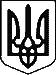 УКРАЇНАКОМИШУВАСЬКА СЕЛИЩНА РАДАОРІХІВСЬКОГО РАЙОНУ ЗАПОРІЗЬКОЇ ОБЛАСТІТРИНАДЦЯТА ПОЗАЧЕРГОВА СЕСІЯВОСЬМОГО СКЛИКАННЯРІШЕННЯПро затвердження проекту  «Придбання спеціальних транспортних  засобів    для комунального підприємства «Комишуваський комунальник» розташованого   за    адресою:  Запорізька    область,   Оріхівський  район,смт. Комишуваха, вул. Шкільна, 12Керуючись ст. 52,49 Закону України  «Про місцеве самоврядування в Україні», відповідно до постанови Кабінету Міністрів України від 16 березня 2016 року № 200 «Деякі питання надання субвенції з державного бюджету місцевим бюджетам на формування інфраструктури об’єднаних територіальних громад» враховуючи матеріали проведення обговорень (придбання спеціальних транспортних засобів) Комишуваська селищна радаВИРІШИЛА:1. Затвердити проект «Придбання спеціальних       транспортних     засобів    для комунального підприємства «Комишуваський  комунальник»    розташованого   за  адресою: Запорізька     область,     Оріхівський    район, смт.    Комишуваха,      вул. Шкільна, 12». Загальна вартість проекту складає 6613,700 тис. грн. в тому числі:1.1 кошти  субвенції з державного бюджету місцевим бюджетам на формування інфраструктури об’єднаних територіальних громад – 6368,000 тис. грн.; 1.2.  місцевий бюджет – 245,700 тис. грн.2. Контроль за виконанням даного рішення покласти на першого заступника селищного голови Заяц Н.Г. та на постійну комісію питань планування, фінансів, бюджету та соціально-економічного розвиткуСелищний голова                                                                           Ю.В. Карапетян   04 серпня2017 року                                             №  14